Legenda: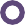 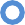 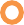 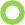 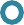 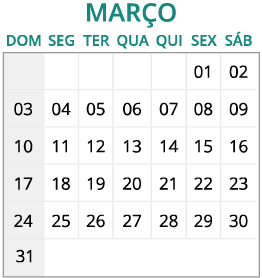 XX Dias Letivos– Confraternização Universal – Feriado Nacional 02 a 31- Férias Docentesa 31- Matrículas - Processo Seletivo 2019/1 para os Cursos de EPT de nível médio presencial (Formas Integrada, Subsequente e Modalidade PROEJA)11-Data limite para envio à CGPS do quantitativo de vagas remanescentesa 31-- Processo Seletivo para preenchimento de vagas remanescentes – CGPS/PROEN31- Data final do envio do Relatório Anual/2018 das Ações de Permanência e Êxito pelos campi.Dias Letivos01- Início do Ano Acadêmico01 a 05 – Matrículas - Preenchimento de vagas remanescentes. 01, 04 e 05 – Planejamento Pedagógico- Início do Ano Letivo/1º Semestre Letivo– Data limite de envio à PROEN e à CGPS das demandas preliminares de oferta de cursos e vagas para 2019/2 - Diretores Gerais dos campi11 - Data limite de envio à PROEN das propostas de Novos Projetos Pedagógicos de Cursos para ingresso em 2019/2 - Diretores Gerais dos campi11 a 15 - Período de solicitação de Aproveitamento de Estudos15 – Data limite para envio à PROEN e à CGPS do Relatório Final do Processo Seletivo 2019/115 - Data limite para publicação dos Editais Socioassistenciais e Projetos Integrais pelos campi (2019/1) – Diretores Gerais dos campi 15 – Data limite para envio à PROEN e à CGPS do Relatório Final do Processo Seletivo 2019/119 Dias Letivos04 e 05 - Ponto facultativo / Carnaval06 - Quarta-Feira de Cinzas - Ponto Facultativo (até às 14h) 15- Publicação do resultado de Aproveitamento de Estudos (Subsequente)15 – Data limite de envio à PROEN e à CGPS das demandas definitivas de oferta de cursos e vagas para 2019/2 - Diretores Gerais dos campiData limite para a pré-inscrição para as modalidades no JIFAM 201925 a 29 - Reunião Pedagógica: Planejamento das Práticas Integradoras e Atividades Complementares – Diretorias de Ensino dos campi.21 Dias Letivos01 a 30 – Processo Seletivo 2019/2 – Subsequente: divulgação, publicação, inscrições - CGPS/PROEN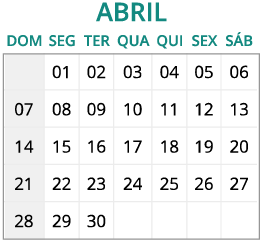 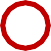 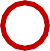 05 - Data limite para submissão de Projetos dos JIFAM 201908 a 12 – V Encontro dos Núcleos de Atendimento às pessoas com necessidades educacionais especiais/NAPNE’S - PROEX19 - Paixão de Cristo- Tiradentes / Páscoa - Feriado Nacionala 25 – Seminário de Empreendedorismo - PROEX22 a 26 - Reunião Pedagógica: Planejamento das Práticas  Integradoras e Atividades Complementares -Diretorias de Ensino dos campi29 e 30 - Conselhos de Classe Diagnóstico / Prognóstico – Forma Integrada.22 Dias Letivos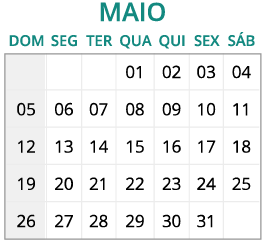 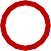 01 - Dia Mundial do Trabalho - Feriado13 a 15 – Encontro dos Comitês de Gestores: Ensino, Pesquisa e Extensão. ( PPGI, PROEN e PROEX)16 e 17 – IV Encontro de Integração: Ensino, Pesquisa e Extensão. ( PPGI, PROEN e PROEX)12 - Dia das Mães18 - Dia Nacional de Combate ao abuso e exploração sexual de Crianças e Adolescentes - - Diretores Gerais dos campi e PROEN27 a 31 - Reunião Pedagógica: Planejamento das Práticas Integradoras e Atividades Complementares – Diretorias de Ensino dos campi21 Dias Letivos03 a 04 – Encontro de Coordenadores de Estágio e Egressos - PROEXa 15 - Jogos Intercampi - JIFAM 2019: 02 sábados letivos 20 - Corpus Christi - Feriado Nacional28 - Data limite para publicação do Editais Socioassistenciais 2019/2 - Diretores Gerais dos campi28 – Data limite de envio à PROEN e à CGPS das demandas preliminares de oferta de cursos e vagas para 2020/1  Feriados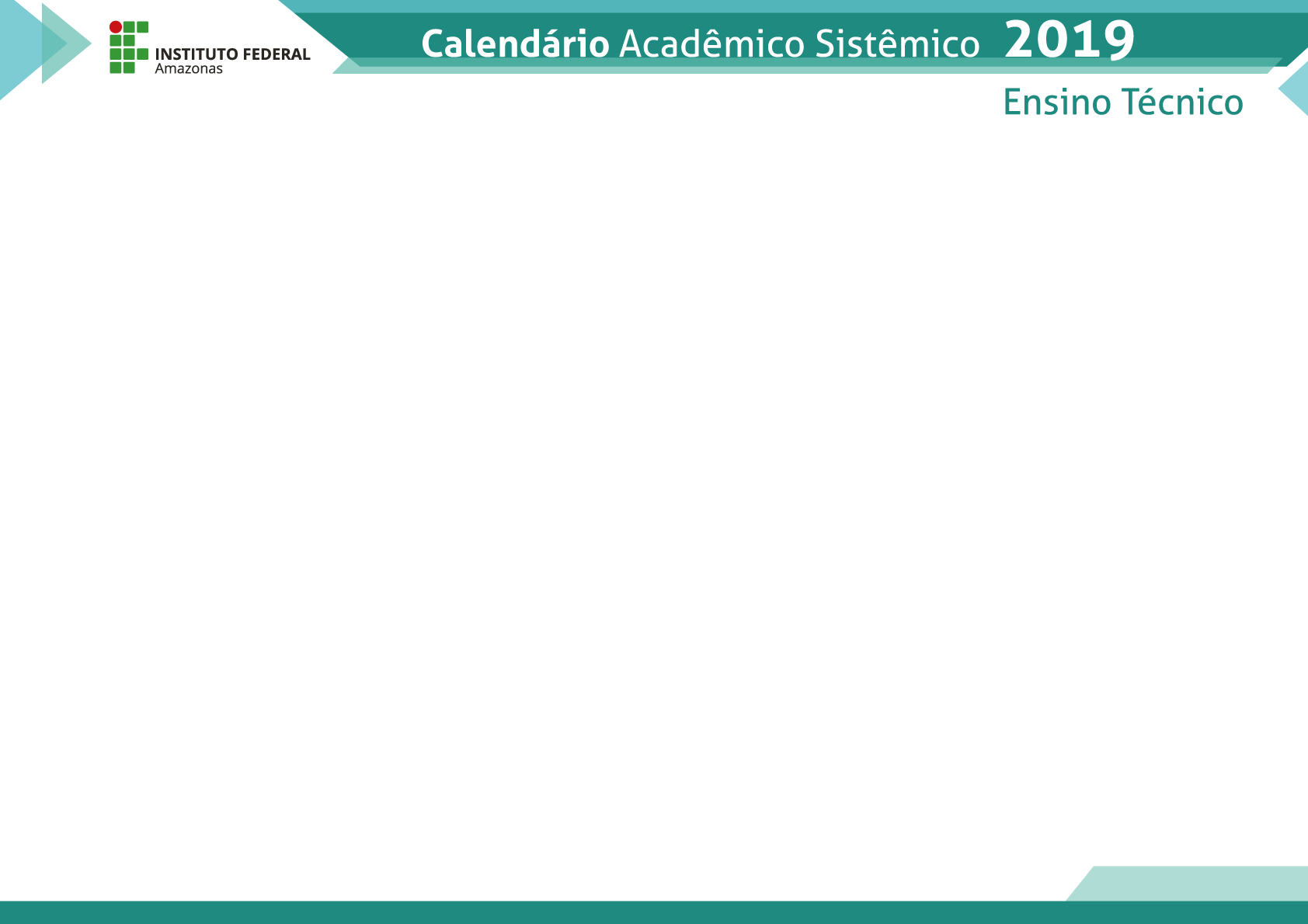 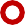 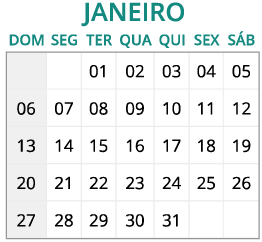 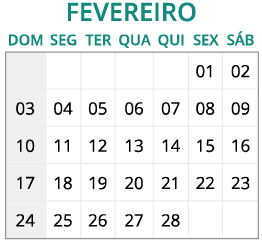 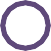 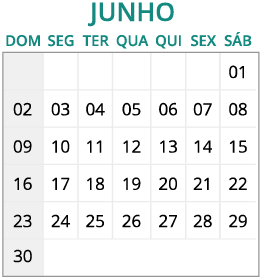 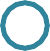 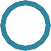 Férias docentesConselho de Classe FinalConselho de Classe Diagnóstico/ PrognósticoRecesso Escolar	Início e Término do Semestre  Exame final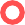 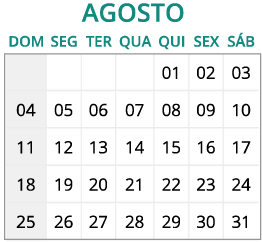 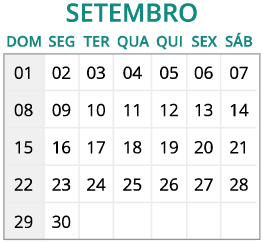 Legenda: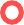 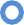 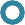 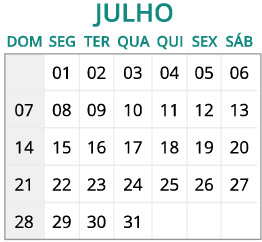 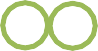 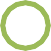 Dias Letivos (1ºSem. – 02 dias letivos / 2ºSem. – 07 dias letivos)- Término do 1º Semestre Letivo – 102 dias letivosa 04 - Exames Finais: Subsequente/EJA05 - Conselhos de Classe Diagnóstico/Prognóstico e Final (Subsequente/ PROEJA)05 – Data limite para envio à CGPS do quantitativo de vagas remanescentes do Processo Seletivo 2019/208 a 22 - Recesso Escolar / Férias Docentes.08 a 31 de julho - Processo Seletivo para preenchimento de vagas remanescentes - CGPS/PROEN23 - Início do 2º Semestre Letivo23 e 24 - Planejamento Pedagógico – Diretorias de Ensino nos campi29 a 31 - Período de solicitação de Aproveitamento de Estudos - (Subsequente)22 Dias Letivosa 09 - III SEMI e III Simpósio de EJA – DDEB/PROENa 08 – Encontro dos Núcleos de Formação Humana e Pesquisa Aplicada em Pesca, Aquicultura, Portos e Navegação – NUPA’S - PROEX11 - Dia do Estudante / Dia dos Pais- Data limite de envio à PROEN e à CGPS das demandas definitivas de oferta de cursos e vagas para 2020/1 - Diretores Gerais dos campi– Data limite para envio à PROEN e à CGPS do Relatório Final do Processo Seletivo 2019/2 - Diretores Gerais dos campi26 a 30 - Reunião Pedagógica: Planejamento das Práticas Integradoras e Atividades Complementares – Diretorias de Ensino dos campiPublicação do resultado de Aproveitamento de Estudos (Subsequente) – Diretorias de Ensino dos campiA Definir - JIF Etapa Norte20 Dias Letivos02 a 29 - Processo Seletivo 2020/1: divulgação, publicação, inscrições – CGPS/PROEN05 - Elevação do Amazonas à categoria de Província – Feriado Estadual. 07 - Independência do Brasil – Feriado Nacional10 a 12 - VI Encontro de Representantes das Bibliotecas do IFAM – CGBI/PROEN13 - Data Limite de envio à PROEN das propostas de Novos Planos e Projetos Pedagógicos de Cursos para ingresso em 2020/216 a 17- Encontro dos Núcleos de Estudos Afrodescendentes e Indígenas – NEABI’S - PROEX23 a 27 - Reunião Pedagógica: Planejamento das Práticas Integradoras e Atividades Complementares – Diretorias de Ensino dos campi30 - Data limite para envio do Calendário Acadêmico 2020 dos campi à PROEN – Diretores Gerais dos campi22 Dias Letivos01 – Data limite para publicação de Editais para Agentes Demandantes – 2020/1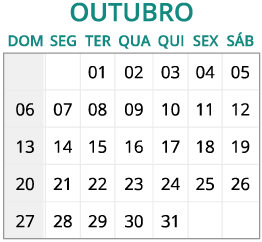 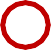 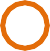 – CGPS/PROEN07 e 08 - Conselhos de Classe Diagnóstico/Prognóstico – Forma Integrada12 – Nossa Senhora Aparecida – Feriado Nacional. 15 - Dia do Professor21 a 25 – SNCT e Semana de Integração Acadêmica Ensino, Pesquisa e Extensão – Pró-Reitorias e Diretores Gerais dos campi28 - Dia do Servidor Público – Ponto Facultativo28 a 31 - Reunião Pedagógica: Planejamento das Práticas Integradoras  e Atividades Complementares – Diretorias de Ensino dos campiA Definir - JIF Etapa Nacional.19 Dias Letivos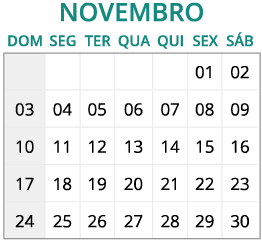 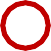 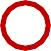 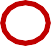 02 – Finados – Feriado Nacional15 - Proclamação da República – Feriado Nacional 20 - Dia da Consciência Negra – Feriado Estadual25 a 29 - Reunião Pedagógica: Planejamento das Práticas Integradoras e Atividades Complementares – Diretorias de Ensino dos campi10 Dias Letivos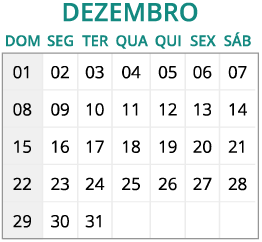 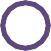 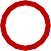 08 – N. S. da Imaculada Conceição – Feriado Nacional13 - Término do Ano Letivo / 2º Semestre Letivo – 100 dias letivos.16 e 17 - Exames Finais18 e 19 - Conselhos de Classe Finais 20 - Publicação das Atas25 – Natal30 - Fim do Ano AcadêmicoFeriados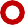   Férias docentes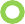    Conselho de Classe Final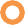 Conselho de Classe Diagnóstico/ PrognósticoRecesso Escolar	Início e Término do SemestreExame final